mmcitéOBCHODNÍ NABÍDKAZpracoval:Datum:16.05.2024Revize:Platnost nabídky:do 31.12.2024Typ                       Výrobek                          Výr, řada                                                  Popis                                                               Cena                        Počet                  CelkemNádoba na rostliny, objem nádoby 210 I s odtokovými otvory, 700 x 700 x 700 mm, ocelová konstrukce opatřena vrstvou zinku a práškovým vypalovacím lakem, opláštění lamelami z tropického dřeva bez povrchové úpravy, kotvenípozn.:	RAL7016, dřevo tropické Jatoba přírodní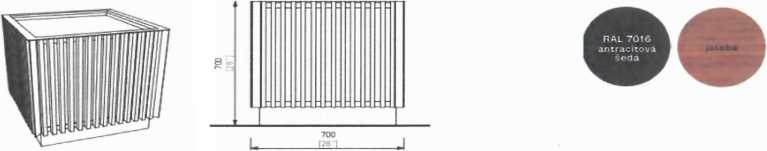 pozn.:	RAL7016, dřevo tropické Jatoba přírodní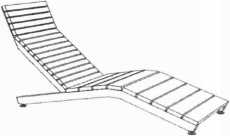 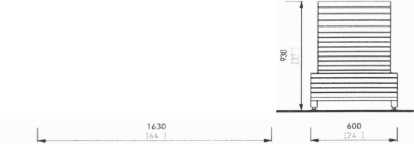 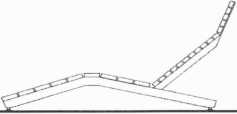 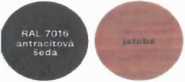 Mobiliář celkem	222 232 KčMontáž celkem	0 KčSpodní stavba celkem	0 KčSuma	222 232 Kčvzdálenost km	0Doprava výše uvedeného množství mobiliáře na místoDoprava montážní čety (1x)Doprava montážní čety v předstihu pro zhotovení spodních staveb (1x)Celkem s dopravou bez DPHDPH 21%Celkem s dopravou včetně DPHOBCHODNÍ PODMÍNKY mmcité a.s.Tyto níže uvedené obchodní podmínky jsou nedílnou součástí nabídky, kterou Vám předkládá naše společnost mmcité a.s., IČO: 276 70 864, se sídlem Vinohradská 907, Mařatice, 686 05 Uherské Hradiště, zapsané v obchodním rejstříku vedeném Krajským soudem v Brně pod spisovou značkou B 4523 (dále jen „mmcité", „my" nebo „naše společnost"). Vás v těchto podmínkách označujeme jako „Vy", „zákazník" nebo „Vaše společnost".Závaznost těchto podmínek a vznik smluvního vztahuAkceptací naší nabídky potvrzujete, že jste se s těmito obchodními podmínkami seznámili a vyjadřujete vůli být nimi vázáni. Je vyloučeno použití jakýchkoli Vašich obchodních podmínek, a to i když je na ně odkaz v jakémkoli dalším dokumentu (objednávka, e-mailová komunikace apod.). Akceptace probíhá zpravidla tím způsobem, že učiníte objednávku, ve které se odkážete na naši nabídku, jejíž jsou tyto obchodní podmínky součástí.Nabídku lze akceptovat pouze v době platnosti, která je uvedena v samotné nabídce. Po uplynutí této doby již nejsme nabídkou vázáni a učiníte-li objednávku, vzniká smluvní vztah pouze tehdy, pokud naše společnost takovou objednávku akceptuje (výslovně nebo i jednáním, ze kterého je akceptace patrná).Smluvní vztah vzniklý akceptací naší nabídky (zpravidla učiněním objednávky) představuje kupní smlouvu, jejíž obsah je tvořen zejména Vaší objednávkou a naší nabídkou, přičemž nedílnou součástí naší nabídky jsou tyto obchodní podmínky a dále dokument „Materiály a Péče", který dále označujeme jako „Návody". Individuální dohoda máv případě rozporu vždy přednost mezi těmito obchodními podmínkami a Návody.Termín dodáníTermín dodání je vždy specifikován v objednávce. Aktuálně nabízíme termín pro katalogové výrobky mezi 8 a 10 týdny od objednávky (pokud není domluveno jinak).U atypických výrobků a zakázek se termín dodání liší/prodlužuje v závislosti na druhu a složitosti daného řešení (termín bude sdělen individuálně).Je-li součástí našeho závazku i montáž mobiliáře a případně také zhotovení spodní stavby, zahrnuje dodání kromě odevzdání samotného mobiliáře také montáž mobiliáře a zhotovení spodní stavby. Není-li montáž a/nebo zhotovení spodní stavby součástí nabídky, naše společnost tyto úkony neprovádí a zavazujeme se pouze k odevzdání objednaného mobiliáře ve smluveném místě dodání.Je-li součástí závazku k dodání i montáž objednaného mobiliáře, případně zhotovení spodní stavby nezbytné pro následnou montáž, je dodržení termínu dodání závislé na několika okolnostech, a to:poskytnutí řádné a včasné součinností z Vaší strany;trvání vhodných klimatických podmínek v době zhotovení spodní stavby;neexistence překážek tzv. vyšší moci.V případě, že některá z okolností uvedené v předchozím odstavci není naplněna, nemůžeme garantovat dodržení dohodnutého termínu dodání.V případě nevhodných klimatických podmínek se termín dodání prodlužuje o dobu trvání těchto podmínek plus 7 dní (potřebných k opětovnému zajištění montážní čety). Za nevhodné klimatické podmínky se považuje trvalý déšť nebo taková teplota, která by v průběhu montáže klesla pod 8 °C nebo která by v průběhu vyzrávání betonu v rámci zhotovení spodní stavby byla celý den pod 5 °C.V případě nedostatku součinnosti se termín dodání prodlužuje tak, že neskončí dříve než 14 dní poté, co nám oznámíte, že jste připraveni nám nezbytnou součinnost poskytnout a co nám tuto součinnost také skutečně poskytnete. Základní požadavky na součinnost jsou uvedeny dále.V případě existence tzv. okolností vyšší moci se termín dodání prodlužuje o dobu trvání těchto okolností plus 7 dní (potřebných k opětovnému zajištění montážní čety). Za okolnosti vyšší moci se považují veškeré takové okolnosti, které nám objektivně brání v dodání mobiliáře, jestliže takové okolnosti jsou nepředvídatelné a nelze je odvrátit nebo jinak překonat ani s vynaložením přiměřeného úsilí na naší straně.Součinnost zákazníkaK řádnému a včasnému dodání zboží je nezbytná Vaše součinnost, kterou jste povinni vždy včas v souladu s dohodou, případně neprodleně na naši výzvu, poskytnout. Nezbytnou součinností je zejména:umožnění přístupu k místu dodání za účelem zhotovení spodní stavby a montáže mobiliáře, jsou-li tyto činnosti součástí našeho závazku;zajištění všech dalších nezbytných podmínek na staveništi k tomu, abychom Vám mohli mobiliář řádně dodat včetně případného zhotovení spodní stavby a montáže.Mobiliář se umísťuje na patky, které jsou součástí tzv. spodní stavby. Není-li zhotovení spodní stavby součástí našeho závazku, je nezbytné, aby si zhotovení zajistil sám zákazník, avšak striktně v souladu s výkresovou dokumentací, kterou za tím účelem poskytne naše společnost. Bez řádné realizace spodní stavby není možné mobiliář namontovat, a tedy dodat.Jestliže nám neposkytnete nezbytnou součinnost řádně a včas, odpovídáte za veškerou škodu, která nám v důsledku toho vznikne. Zejména se může jednat:o náklady na marný výjezd montážní čety v případě, že teprve na místě samém bude zjištěno, že mobiliář nelze namontovat z důvodů na straně zákazníka (např. neprovedená spodní stavba nebo nesprávně provedená spodní stavba), případně nelze zhotovit spodní stavbu; v takovém případě se zavazujete uhradit za tento výjezd cenu v souladus odsouhlasenou nabídkou (cena 16 Kč/km, Uherské Hradiště tam a zpět),o náklady na skladování mobiliáře, není-li možné jej ve smluveném termínu dodat a musíme-li ho z tohoto důvodu uskladnit, a to ve výší 35 Kč/m2 nezbytné skladovací plochy za každý den, kdy budeme mobiliář skladovat po smluveném termínu dodání.V případě, že Vám mobiliář pouze dodáváme na předem sjednané místo (neprovádíme montáž), vykládka a manipulace musí být zajištěna Vaší stranou.Místo dodání a nebezpečí škodyZboží bude dodáno do místa uvedeného v nabídce, případně později upřesněného v objednávce nebo jiné komunikaci stran.Nebezpečí škody na zboží přechází na zákazníka dodáním zboží. Bude-li zboží ponecháno na staveništi na žádost zákazníka přesto, že nebylo možné provést (případně i jen dokončit) jeho montáž z důvodů na straně zákazníka, přechází nebezpečí škody na zboží na zákazníka již okamžikem takového ponechání zboží na staveništi. Nedojde-lik montáži zboží (případně k jejímu dokončení) ani do jednoho měsíce poté, co zboží bylo ponecháno na staveništi, považuje se zboží za dodané marným uplynutím uvedené lhůty i bez provedení montáže (a případně i bez zhotovení spodní stavby) a mmcité vzniká nárok na úhradu ceny zboží včetně ceny případného marného výjezdu (resp. marných výjezdů) montážní čety.4.3 Vezměte prosím na vědomí, že pro montáž využíváme externí montážní četyCenaCeny uvedené v nabídce jsou platné do 31. 12. 2024. Vyhrazujeme si právo nabídnuté ceny kdykoli do okamžiku vzniku smluvního vztahu (tj. zpravidla do okamžiku objednávky) změnit, dojde-li z důvodu nepředvídatelných okolností stojících mimo naší společnost (zejména ozbrojený konflikt, epidemie, jiná změna situace na trhu s materiály či surovinami potřebnými pro výrobu výrobků) k významnému nárůstu cen materiálů či surovin potřebných pro výrobu výrobků.Po vzniku smlouvy jsou ceny dohodnuté a fixní.Pozastávky nejsou akceptovány, není-li sjednáno jinak.Případné vícepráce budou účtovány na základě hodinové sazby 450 Kč/h/1 osobuSoučástí ceny není:zaměření a vytýčení inženýrských sítí;elektro revize;přívod vody do pitek;přívod elektřiny k výrobkům, které to vyžadují (např. vitríny City Light, prvky s osvětlením);v případě přístřešků PIN kopání kanalizační trubky;jakákoli naše spoluúčast na pojištění staveniště;dodání kotevního materiálu, pokud mmcité neprovádí montáž;jakékoli poplatky za zřízení staveniště hrazené Vám či jiným subjektům na staveništi.Platební podmínkyVystavíme-li Vám zálohovou fakturu, jste povinni ji uhradit ve splatnosti 14 dní od vystavení, není-li sjednáno jinak. O dobu případného prodlení s úhradou se prodlužuje termín dodání. Zaplacení zálohové faktury je nezbytným předpokladem pro expedici a dodání výrobků.Splatnost vystavených daňových dokladů činí 14 dní od vystavení, není-li sjednáno jinak. Daňový doklad na cenu zboží jsme oprávněni vystavit po jeho dodání.U nových odběratelů požadujeme zálohovou fakturu v minimální výši 70%.Odpovědnost za vady a zárukaZáruka je poskytována pouze na samotné výrobky, nikoliv na práce a závady způsobené neodbornou manipulací, vandalismem, špatným skladováním.Nezbytným předpokladem trvání záruky je dodržování Návodů. Bude-li zjištěno, že údržba nebyla řádně prováděna nebo byla prováděna v rozporu s Návody, práva a povinnosti ze záruky zanikají.Konkrétní záruční doby a další záruční podmínky jsou obsaženy v Návodech.Informace k některým výrobkůmDeklarované vlastnosti přístřeškůZákazník bere na vědomí, že přístřešky mají následující vlastnosti:třída provedení - EXC2 (CC2 / PC2 / SCI) dle ČSN EN 1090-2+Al:2011zatížení sněhem - Plošná zátěž = l,5kN/m2 (150kg/m2) dle ČSN EN 1991-1-3zatížení větrem - Garantovaná odolnost vůči větru do rychlosti 25,lm/s (90km/hod) dle ČSN EN 1991-1-4V případě garance na vyšší zatížení větrem či sněhem, než je uvedeno výše, je nutné individuální posouzení a cenová kalkulace.Níže uvedená tabulka dle ČSN 730035/Z3 (11/2006) odkazuje na ekvivalenty výšky sněhové pokrývky pro střechy o sklonu do 30° pro jednotlivé zátěže dle sněhové mapy (jedná se pouze o orientační hodnoty, celkovou statiku přístřešků ovlivňuje nejen sněhová zátěž, ale také vítr a jejich vzájemná kombinace)Kalená skla v přístřešcíchZákazník bere na vědomí, že standardně dodávaná kalená skla nejsou testovaná (certifikována) na samovolné prasknutí. Jako opci nabízíme možnost certifikace dle testu HST (Heat Soak Test) dle normy ČSN EN 14179. Test mimo jiné simuluje podmínky, které způsobují samovolné prasknutí skla. Cena skla s touto certifikací je několikanásobně vyšší, zašleme ji na poptávku. Bez této certifikace nemůžeme skla v případě samovolného prasknutí reklamovat výrobci, proto ani my neneseme za takové prasknutí žádnou odpovědnost, neboť se nejedná o vadu výrobku ale deklarovanou vlastnost. Dle výrobců skel se jedná o cca 0,1 % z vyrobených skel, kdy nastane samovolné prasknutí. Jsou lokace či umístění (například zábradlí, pochozí desky, výškové budovy atp.), kde to z hlediska zvýšených nároků na bezpečnost je nezbytně nutné. To je na posouzení zákazníka, projektanta, investora, nikoliv naší společnosti. Při jakékoliv deformaci skleněné výplně je nezbytně nutné neprodleně zajistit její výměnu.Skla jsou z bezpečnostních důvodů na místo přepravována na speciálních dřevěných nebo ocelových stojanech, které jsou v našem majetku a nejsou součástí ceny výrobku! V případě, že dojde vlivem okolností k časovému posunu montáže daného výrobku (zpravidla se jedná o přístřešky), které povedou k uskladnění skel včetně těchto stojanů, bude Vám naše společnost účtovat vratnou částku 10 000 Kč/1 stojan.Některé výrobky bez komaxituZákazník bere na vědomí, že některé výrobky jsou standardně dodávány bez komaxitu (lavičky Miela, Portiqoa, Vltau Lite; zahrazovací sloupek Mielon aj.) zůstávají v pohledové hliníkové slitině, není-li v nabídce uvedeno jinak (komaxit možný za příplatek). Mříže ke stromům jsou dodávány v provedení žárový zinek, není-li v nabídce uvedeno jinak (komaxit možný za příplatek, bez záruky proti mechanickému oděru).Funkce zahrazovacího sloupkuZákazník bere na vědomí, že zahrazovací sloupek není certifikován jako svodidlo nebo zádržný systém pro pozemní komunikace. Za rozhodnutí o umístění sloupků je plně zodpovědný zákazník, který musí vzít v potaz všechny okolnosti místa realizace. Za umístění sloupků v rozporu s platnou legislativou nenese naše společnost žádnou zodpovědnost.Spodní stavbaCena spodní stavby platí pro rostlý terén nebo maloformátovou betonovou dlažbu do rozměru 250 x 250 mm bez přítomnosti cizích těles v podloží a pro relativní rovinu (maximální podélné sklony pro přístřešky jsou dány výkresem výrobce) a zahrnuje: rozdláždění v místě patek, výkop, odvoz výkopku (zeminy), betonáž a zpětné zadláždění v místě patek.Pro ostatní povrchy je cena sestavena individuálně na vyžádání (např. žula, mozaika, lité povrchy aj.).Balení výrobkůBalení našich výrobků jsou prováděna jako ochranná pouze pro účely transportu.I pro jen dočasné skladování před montáží je nutno výrobek vždy vybalit. Tím se zabrání kondenzaci vzdušné vlhkosti pod obalem a poškození povrchu výrobků.Výrobky musí být hned nainstalovány nebo skladovány v suchém větraném skladu nebo na volném prostranství přikryté plachtou tak, aby byly chráněny proti prachu a současně byla zajištěna možnost dostatečného provětrávání. Před další expedicí výrobků, které jsou uskladněny dle předchozích pokynů, je nezbytné výrobky vizuálně zkontrolovat, vhodným způsobem zabalit dle původního provedení obalu tak, aby byl výrobek chráněn proti mechanickému povětrnostnímu poškození. Na obal musí být opět umístěny potřebné instrukční symboly.Nedodržení výše uvedených podmínek může vést ke znehodnocení výrobku, za které neodpovídáme.Další informaceVezměte prosím na vědomí, že design našich výrobků je chráněn průmyslovými vzory, a tedy není možné jej kopírovat nebo napodobovat. Takové jednání povede k okamžitému ukončení spolupráce a k podniknutí veškerých nezbytných právních kroků.Nedílnou součástí těchto obchodních podmínek jsou Návody, tedy dokument „Materiály a Péče" a Vzorník, tedy dokument „Materiály a barvy". Zákazník prohlašuje, že se s těmito dokumenty seznámil. Návody a Vzorník jsou závazné stejně jako tyto obchodní podmínky.V Uherském Hradišti 16.05.2024Název:Kroměříž_nám. - mobiliářKontakt:xxxčistota města městský mobiliář veřejná hřiště veřejné osvětlení a válečné hroby MESTO KROMĚŘÍŽMěstský úřad KroměřížHusovo náměstí 534 767 01 Kroměřížtel +420 xxxxxxRealizace:2024Dodavatel:mmcité a.s.Vinohradská 907 Mařatice686 05 Uherské Hradiště, CzechiaIČ 276 70 864, DIČ CZ276 70 864Zapsaná v obchodním rejstříku vedeném u Krajského soudu v Brně, pod spisovou značkou B4523Obchodní zástupce:xxxFL650tNádoba na rostlinyFlorium na dlažbu nebo na betonový základ pomocí závitových tyčí19 341 Kč8154 728 KčMontáž/manipulace782 Kč00 KčSpodní stavby1 976 Kč00 KčCelkem bez DPHCelkem bez DPH154 728 KčTypVýrobekVýr. řadaPopisCenaPočetCelkemLehátko délka 1,63 m, ocelová konstrukce opatřena ochrannou vrstvou zinku a práškovým vypalovací lakem, lamely z tropického dřeva bez povrchové úpravy, volněRVA150tLehátkoRivagepoloženo na dlažbu, stavitelné nožky16 876 Kč467 504 KčMontáž/manipulace292 Kč00 KčSpodní stavbynekotví seCelkem bez DPHCelkem bez DPH67 504 KčSněhová oblastObjemová hmotnost sněhu (kB/m’)1IIlilIVVVIVilCharakteristická hodnota zatíženi sněhem na zemi (kPa)0,711,522,534individuální určeníhmotnost sněhu na střeše určená z charakteristické hodnoty (kg/m2)5680120160200240320individuální určeníDruh sněhuČerstvý10056 cm80 cm120 cm160 cm200 cm240 cm320 cmDruh sněhuUlehlý (několik hodin nebo dnů po napadnuti)20028 cm40 cm60 cm80 cm100 cm120 cm160 cmDruh sněhuStarý (několik týdnů nebo měsíců po napadnuti)30019 cm27 cm40 cm53 cm67 cm80 cm107 cmDruh sněhuMokrý40014 cm20 cm30 cm40 cm50 cm60 cm80 cm